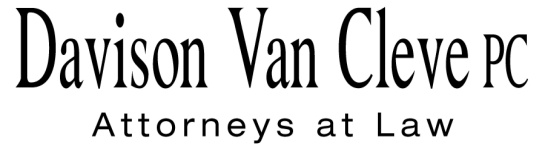 TEL (503) 241-7242     ●     FAX (503) 241-8160     ●     mail@dvclaw.comSuite 400333 SW TaylorPortland, OR 97204October 5, 2010Via Email and Federal ExpressCarole J. WashburnSecretaryWashington Utilities and Transportation CommissionRe:	In the matter of WUTC v. PacifiCorp Docket No. UE-100749Dear Ms. Washburn:		Enclosed please find an original and 17 copies of the Responsive Confidential Testimony of Greg Meyer and Randall Falkenberg, the original and 1 copy of the Responsive Redacted Testimony of Greg Meyer and Randall Falkenberg, and the original and 17 copies of the Responsive Testimony of Michael Gorman, Donald Schoenbeck, Michael Early, and Nicholas Nachbar.		Thank you for your assistance.						Sincerely yours,						 /s/ Jacqueline E. Smith						Jacqueline E. Smith Enclosurescc:	Service List CERTIFICATE OF SERVICEI hereby certify that I have this day served the Responsive Testimony of Greg Meyer, Randall Falkenberg, Michael Gorman, Donald Shoenbeck, Michael Early, and Nicholas Nachbar on behalf of Industrial Customers of Northwest Utilities upon all parties of record in this proceeding by mailing a copy thereof in a sealed, first-class postage prepaid envelope to each individual’s last-known address, as listed below.  Confidential versions were sent only to individuals who signed the protective order.DATED this 5th day of October, 2010.Davison Van Cleve, P.C.						/s/ Jacqueline E. Smith		Jacqueline E. SmithMcDowell, Katherine
McDowell Rackner & Gibson PC
419 SW 11th Avenue
Portland, OR 97205
Walmart Stores, Inc.
2001 SE 10th Street
Bentonville, AR 72716-0550Trotter, Don
Assistant Attorney General
WUTC
PO Box 40128
Olympia, WA 98504-0128The Energy Project
3406 Redwood Ave.
Bellingham, WA 98225Mishoe, Michelle R
Legal Counsel
PacifiCorp
825 NE Multnomah
Portland, OR 97232Butler, Arthur
Ater Wynne LLP
601 Union Street
Seattle, WA 98101-3981ffitch, Simon
AAG
Office of the Attorney General800 Fifth Avenue
Seattle, WA 98104-3188Shifley, Sarah A
Office of the Attorney General
800 5th Ave
Seattle, WA 98104-3188Purdy, Brad M
Attorney at Law
2019 N. 17th St.
Boise, ID 83702